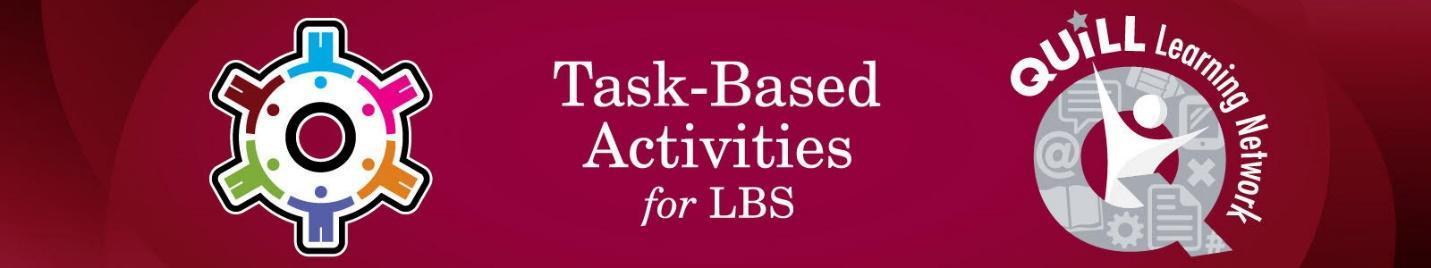 LBS Apprenticeship Curriculum 2015 – Updated 2023 as part of CLO’s Skills for Success InitiativeTask Title: Watch a short video to learn the truth about the myths of apprenticeshipOALCF Cover Sheet – Practitioner Copy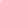 Learner Name: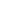 Date Started (m/d/yyyy):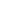 Date Completed (m/d/yyyy):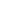 Successful Completion:  Yes  	No  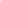 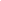 Task Description: The learner will watch a short video, debunking myths about apprenticeship and write a short paragraph describing two of those myths.Video link: https://youtu.be/mIuyqtklXQICompetency: A: Find and Use Information, B: Communicate Ideas and Information, D: Use Digital TechnologyTask Groups: A3: Extract information from films, broadcasts and presentations, B2: Write continuous text, D.2: Perform well-defined, multi-step tasksLevel Indicators:A3: n/aB2.1: Write brief texts to convey simple ideas and factual informationD.2: Perform well-defined, multi-step tasksPerformance Descriptors: See chart on last pageMaterials Required: Internet accessLearner Information and Work SheetLearners interested in apprenticeship are encouraged to find more information about this employment path.  One way to do that is by watching videos.Task 1: Watch the YouTube video Debunking Skilled Trades Myths by the York Builders Association using this link: https://youtu.be/mIuyqtklXQI  .What are the four myths mentioned in the video?Answer: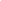 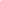 Task 2: Pick two (2) of the myths in the video. Write a short paragraph and explain why they aren’t true.Answer: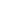 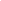 Task 3: Write down any other myths you may have heard about the skilled trades. Decide if you think they are true or not and explain why.Answer: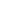 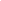 AnswersTask 1: Locate and watch the YouTube video Debunking Skilled Trades Myths by the York Builders Association using this link: https://youtu.be/mIuyqtklXQI What are the four myths mentioned in the video?Skilled trades jobs are just a job, not a career path.Skilled trades are for students that don’t do well in school.Skilled trades people don’t make much money. Only four-year degree graduates are successful. Task 2: Pick two (2) of the myths in the video. Write a short paragraph and explain why they aren’t true.Sample answers (only two are required, and may be summarized in the learner’s own words):Skilled trades jobs are just a job, not a career path. This isn’t true. The skilled trades offer long term sustainable careers with opportunities for advancement and self-employment.  Skilled trades are for students that don’t do well in school.  This is not true.  Skilled trade jobs require literacy, critical thinking and creativity. Today, more and more trade workers use sophisticated technology in their roles. Skilled trades people don’t make much money.  This isn’t true. The likelihood of earning a solid living wage is typically higher for those entering the skilled trades. And like most other industries, the more experience you have, the likelier you are to earn more.   Only four-year degree graduates are successful.  This isn’t true. The trades are in high demand, offer excellent wages, opportunities for advancement and provide life-long security with little to no student debt required. Furthermore, skilled trades professionals report higher levels of job satisfaction!Task 3: Write down any other myths you may have heard about the skilled trades. Decide if you think they are true or not and explain why.

There is no one correct answer to this task. Practitioner must determine if the answer and explanation provided by the learner makes sense and mark accordingly.Performance Descriptors 1Performance Descriptors 2This task: Was successfully completed        Needs to be tried again  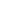 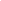 Learner Comments: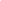 Instructor (print):					Learner (print):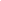 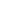 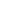 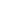 Goal Path:EmploymentApprenticeshipSecondary School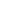 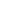 Post SecondaryIndependenceEmbedded Skills for Success:DigitalAdaptability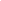 Numeracy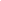 Collaboration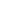 Problem Solving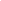 Communication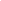 ReadingCreativity and Innovation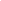 WritingLevelsPerformance DescriptorsNeeds WorkCompletes task with support from practitionerCompletes task independentlyA3The tasks in this task group are not rated for complexity and therefore do not have any performance descriptorsB2.1Writes simple texts to request, remind or informB2.1Conveys simple ideas and factual informationB2.1Demonstrates a limited understanding of sequenceB2.1Uses sentence structure, upper and lower case and basic punctuationB2.1Uses highly familiar vocabularyD.2Selects and follows appropriate steps to complete tasksD.2Performs simple searches using keywords (e.g. internet, software help menu)